План открытых учебных занятий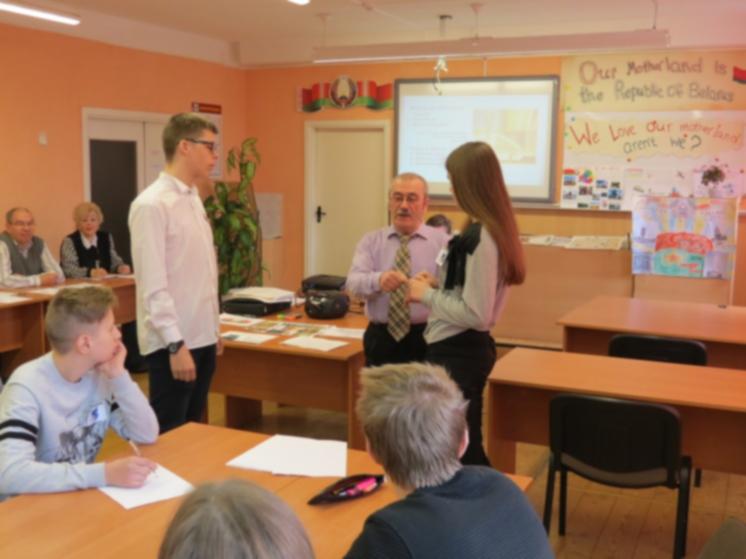 педагогических работников  Филиала БНТУ «БГПК» на 2020-2021 учебный год№Ф.И.О.педагогического работникаЦКНаименование учебной дисциплиныТема занятия, методическая цельСрок проведения/отметка о выполнении1Пилипенко Л.А.Машиностроительных дисциплинПроектирование машиностроительного производстваКомандная игра «Творческий поединок»Вовлечение учащихся в проектную и исследовательскую деятельностьНоябрь 20202Дыкуша Е.К..Машиностроительных дисциплинПрограммирование обработки для АООрганизация и проведение интерактивной площадки по внедрению нового оборудования и программных продуктовВ течение уч. года3Шатских Е.В.Машиностроительных дисциплинГидропривод и гидропневмоавтоматикаПовышение интереса к профессииАпрель, 20214Адаменко В.М., Дыкуша Е.К., Коршакевич Д.Н., Канашевич Е.Д.Машиностроительных дисциплинПроведение конкурса «Лучший по профессии»Проведение конкурса «Лучший по профессии»Февраль, 20215Войнич Е.С.Филологических и социально-гуманитарных дисциплинИстория БеларусиДемонстрация эффективных образовательных практик в условиях сокращенного курса обученияОктябрь 20206Ворошилина Г.Ю.Филологических и социально-гуманитарных дисциплинБелорусский языкРезультативность методов и приемов по повышению эффективности контроля за учебной деятельностью учащихся и обеспечением качественной оценки их ЗУНМарт 20217Кужаль Т.В.Физической культуры и допризывной (медицинской подготовки)Физическая культура и здоровьеУпражнения для последовательного развития гибкостиСпециальные упражнения для развития силы и гибкости»Октябрь, 20207Кужаль Т.В.Физической культуры и допризывной (медицинской подготовки)Физическая культура и здоровье«Бег с изменением скорости на определенных участках дистанции , кроссовый бег»Февраль, 20218Дащинский С.С.Физической культуры и допризывной (медицинской подготовки)Физическая культура и здоровье«Ведение мяча со сменой скорости и направления движения. Бросок в кольцо с двух шагов»Декабрь, 20208Дащинский С.С.Физической культуры и допризывной (медицинской подготовки)Физическая культура и здоровье«Обучение верхней и нижней подачи мяча с попаданием в зоны «1», «5», «6». Обучение передачи в зоны «4», «2».Январь, 20219Алехнович О.В.Физической культуры и допризывной (медицинской подготовки)Физическая культура и здоровье«Упражнения для развития силовых способностей тяги штанги к груди, положения лежа»Октябрь, 20209Алехнович О.В.Физической культуры и допризывной (медицинской подготовки)Физическая культура и здоровье«Групповое и индивидуальное блокирование нападающего удара, прием нападающего удара»Январь, 202110Донская А.М.Физической культуры и допризывной (медицинской подготовки)Физическая культура и здоровье«Обучение верхней и нижней подачи мяча с попаданием в зоны «1», «5», «6». Обучение  передачи в зоны «4», «2».Декабрь, 202011Цвилович Е.А.Физической культуры и допризывной (медицинской подготовки)Физическая культура и здоровье«Обучение правилам безопасного поведения на занятиях баскетболом».«Обучение правилам игры в баскетбол, ведению мяча, передачи мяча на месте и в движении, учебная игра».Январь, 202112Слайковская Т.П.Теплоэнергетических дисциплинСистемы теплоснабжения2 семестр13Виторский В.А.Теплоэнергетических дисциплинКотельные установкиЛР «Изучение процессов, происходящих в разожженном котельном агрегате»2 семестр14Бломняк Г.Г.Теплоэнергетических дисциплинОхрана труда Практическое занятие «Расследование несчастных случаев на производстве»2 семестр15Королик Е.Г.Теплоэнергетических дисциплинТеплотехническое оборудование промышленных предприятий»2 семестр16Иванова И.Н.Теплоэнергетических дисциплинТеплотехнические измерения2 семестр17Неведомская В.С.Геодезических дисциплинОсновы землеустройства и земельного права»Февраль, 202118Шамардина Э.П.Экономических и бухгалтерских дисциплинОсновы маркетингаТема: «Разработка маркетинговой деятельности для каждого этапа жизненного цикла конкретного товара. Анализ конкурентоспособности конкретного товара»Продемонстрировать организацию практических методов и приемов деятельности, обеспечивающих познавательную активность учащихся»Март, 202119Аникина Л.С.Экономических и бухгалтерских дисциплинЭкономика организации«Производительность труда» Продемонстрировать методику организации познавательной деятельности учащихся»Апрель, 202120Потемкина Е.Л. Экономических и бухгалтерских дисциплинКлассный час Экономическое развитие Минской области»Продемонстрировать организацию групповой работы учащихся по данной теме»Классный час Экономическое развитие Минской области»Продемонстрировать организацию групповой работы учащихся по данной теме»Апрель, 202121Дюбайло М.И.Автомеханических дисциплинПравила дорожного движенияПеревозка пассажиров и грузов.Обеспечить реализацию поставленных целей через применение компьютерных программ при изучении нового материала Ноябрь, 202022Жданович Е.П.Дюбайло М.И.Автомеханических дисциплинТехническая эксплуатация автомобилей«Техпроцесс диагностирования при прохождении ГОСТЕХОСМОТРА».Обеспечить реализацию поставленных целей через активизацию мыслительной деятельности учащихся с помощью презентации, деловой игры и опережающего задания»(Бинарный урок)Декабрь, 202023Тупик А.И.Автомеханических дисциплинТехническое обслуживание и ремонт автомобилей«Организация технологического процесса ТО и ТР на АТП»Ознакомление коллег с нетрадиционным проведением занятияФевраль, 202124Муратов А.А.Автомеханических дисциплинУстройство автомобилейОбщее устройство сцепления автомобилей Обеспечить реализацию поставленных целей через применение самостоятельной работы учащихся с технической литературойМарт, 202125Вдовиченко А.П.Автомеханических дисциплинТехническое обслуживание и ремонт легковых автомобилейИнжекторные системы питания бензиновых двигателейОзнакомление коллег с традиционным проведением занятияАпрель, 202126Синкевич О.Ю.Автомеханических дисциплинТехническая механикаРедукторы и мотор-редукторыОзнакомление коллег с нетрадиционным проведением занятияАпрель, 202127Еникова А.А.Иностранных языковИностранный язык«Школьные годы. Один день из жизни колледжа (фрагмент УЗ по работе с аудио текстом)Ноябрь, 202028Белявская В.Н.Иностранных языковИспанский языкВнеклассное мероприятие по испанскому языку «Знатоки Испании»Совершенствование страноведческих навыков по теме.Декабрь28Белявская В.Н.Иностранных языковИспанский языкИностранный язык (Испанский язык)Использование эффективных способов обучения учащихся Апрель, 202129Бутовская В.Ч.Иностранных языковАнглийский языкВнеклассное мероприятие-викторина тему «Рождественские традиции Великобритании»Способствовать развитию языковой и социокультурной компетенций у учащихся на основе страноведческого материала во внеурочной деятельностиДекабрь, 202030Ходатович В.Л.Иностранных языковИностранный языкВыдающиеся художники Германии и БеларусиИспользование современных образовательных технологий, основанных на групповом взаимодействии Февраль, 202130Ходатович В.Л.Иностранных языковВнеклассное мероприятие «Празднование Пасхи»Использование страноведческого материала во внеурочной деятельности как средство развития языковой компетенции учащихсяВнеклассное мероприятие «Празднование Пасхи»Использование страноведческого материала во внеурочной деятельности как средство развития языковой компетенции учащихсяМарт, 202131Дивин Л.П.Иностранных языковИностранный язык. Профессиональная лексикаДеловая игра: «Тендерная закупка оборудования»Активизация устной речи и закрепление интереса учащихся к избранной профессииФевраль-март, 202132Мазур Л.А.Приборостроительных дисциплинОхрана окружающей среды и энергосбережениеВикторинаФормирование интереса к вопросам охраны окружающей среды и выбранной специальностиОктябрь, 202033Рабцевич С.П.Приборостроительных дисциплинЭлектронная техникаПрактическое занятиеДекабрь, 2020-январь 202133Рабцевич С.П.Приборостроительных дисциплинЭлектронная техникаЛекционное занятиеФевраль-март, 202134Давыдов А.С.Приборостроительных дисциплинВнеклассное мероприятиеВнеклассное мероприятиеВ течение года35Мательский М.А.Приборостроительных дисциплинЭлектроприводФормирование интереса к выбранной специальностиАпрель, 202136Козлова Н.П.Естественно-математических дисциплинМатематикаИспользование рабочей тетради в рамках учебного занятияДекабрь, 2020